РОССИЙСКАЯ ФЕДЕРАЦИЯХанты-Мансийский автономный округ-Югра, Березовский районМуниципальное бюджетное общеобразовательное учреждениеИГРИМСКАЯ СРЕДНЯЯ ОБЩЕОБРАЗОВАТЕЛЬНАЯ ШКОЛА  имени Героя Советского Союза Собянина Гавриила Епифановича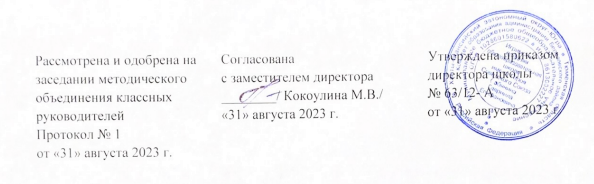 Рабочая программа внеурочной деятельностипо социальному направлению«Я выбираю жизнь»для обучающихся 10 - 11  классов  2023-2024 учебный годИгрим2023 г.Пояснительная запискаРабочая программа внеурочной  деятельности «Я выбираю жизнь» разработана  на  основе  требований  к результатам  освоения  основной  образовательной  программы  среднего  образования  Муниципального  бюджетного  общеобразовательного  учреждения Игримская средняя общеобразовательная школа имени Героя Советского Союза Собянина Гавриила Епифановича с учетом авторской программы по первичной профилактике суицидального поведения подростков 14-17 лет «Ценность жизни» (автор Зинова Е.Ю.). «Центр психолого-педагогической реабилитации и коррекции»  г. Ханты- Мансийск 2010 г.Рабочая  программа  ориентирована  на  цикл занятий авторской программы по первичной профилактике суицидального поведения подростков 14-17 лет «Ценность жизни» (автор Зинова Е.Ю.). «Центр психолого-педагогической реабилитации и коррекции»  г. Ханты- Мансийск 2010 г.Согласно учебному плану на реализацию программы отводится 34 часа в год. Промежуточная аттестация осуществляется в виде стартовой и итоговой психологической диагностики.Реализация  рабочей программы в полном объеме достигается при необходимости за счет использования современных педагогических технологий, в том числе дистанционных.Срок реализации рабочей программы 1 год.Цель: профилактика суицидального поведения подростков через повышение социальной адаптированности на основе ценностно - целевой позиции.Задачи:Развивать позитивное самосознание.Научить ценить свою и чужую индивидуальность.Обучать работать в команде.Сформировать отношение к жизни как к ценности.Взаимосвязь с программой воспитанияРабочая программа курса внеурочной деятельности разработана с учётом программы воспитания. Это позволяет на практике соединить обучающую и воспитательную деятельность, ориентировать её не только на интеллектуальное, но и на нравственное, социальное   развитие ребёнка. Это проявляется:в выделении в цели программы ценностных приоритетов;в приоритете личностных результатов реализации программы внеурочной деятельности, нашедших своё отражение и конкретизацию в программе воспитания;в интерактивных формах занятий для обучающихся, обеспечивающих их вовлечённость в совместную с педагогом и сверстниками деятельность.Планируемые результаты освоения курса внеурочной деятельностиВ сфере личностных универсальных учебных действий: формирование у обучающихся стремления к самопознанию, самоопределению; усвоение школьником моральных норм;формирование умения взаимодействовать с окружающими, контролируя свои эмоции - формирование умения в ситуации выбора принимать решения;формирование у учащихся умения оценивать себя; формирование у учащихся навыков сотрудничества с окружающими, умения противостоять негативному влиянию. В сфере регулятивных универсальных учебных действий научить обучающихся: соблюдать правила игры;определять цель деятельности;оценивать свои поступки с точки зрения безопасности;предвидеть последствия своих решений;нести ответственность за принятые решения. В сфере коммуникативных универсальных учебных действий научить обучающихся:присоединяться к группе;взаимодействовать с окружающими: предлагать и принимать помощь;проявлять заботу о другом человеке; В сфере предметных универсальных учебных действий научить обучающихся:умению слушать собеседника;умению следовать в результате договоренности определенным правилам общения и поведения. Содержание курса внеурочной деятельностиВводное (диагностическое) занятиеЯ - личность и индивидуальность Формирование у обучающихся способов познания себя.Мои цели как ценности Осознание целей, дающих человеку смысл жизни, осознание своих целей и стремлений.Время- ценность Развитие представлений о времени, развитие способности структурировать своё время.Я и моё здоровье как ценность Обучение регулированию своего психического состояния, управлению чувствами.О ценностях ума и образования Выработка умения поиска как внутренних, так и внешних ресурсов. Развитие умения планировать позитивный образ своего будущегоПрофессия как ценность Определение предпочтительного типа будущей профессии, развитие умения планировать позитивный образ своего будущего.Успех как ценность Выработка алгоритма создания ситуации успеха. Формирование адекватной самооценки, установление гармоничных отношений между своими желаниями и возможностямиЖизнь как ценность Осознание ценности понятия «жизнь», собственных жизненных ценностей. Развитие адаптивных способностей.Итоговое занятие (Выполнение коллажа «Мои ценности»)Семья как ценность Осознание ценности понятия «семья». Помощь в установлении взаимопонимания с родителями.Общение как ценность Формирование убеждения: «Другой – это ценность». Гармонизация общения.Дружба как ценность Понимание дружбы как устойчивой личной привязанности между людьми, возникающей на основе личной симпатии, единства взглядов, интересов и целейЛюбовь как ценность Формирование представления о любви как о ценности, основе человеческой жизни.Что нужно для успешной карьеры? ормирование умения идентифицировать социальные роли. Изучение школьниками своей готовности к неожиданным изменениям жизни, к активным действиям.Деньги как ценность Осознание труда как ценности, своих возможностей зарабатывания денег, составление рекомендаций по трате денег.Культура как ценность Осознание ценности понятий «человечество», «Отечество», себя как субъекта культуры.Мир в мире как ценность Осмысление своего места в мире, расширенное толкование понятия «дом» как весь мирИтоговое занятие Жизненное кредо достойного человекаДиагностическое занятиеТематическое планирование Список используемой литературыЛюди рождены ради жизни, семинар-практикум для педагогов, Муромцева И.Г. http://vdohnovlennye.ru/?page_id=6462Воспитание трудного ребёнка. Дети с девиантным поведением: учеб.- метод. пособие/  Под ред. М. И. Рожкова. – М.: Гуманит. изд. центр ВЛАДОС, 2006.- 239 с.Программа по первичной профилактикесуицидального поведения подростков 14-17 лет «Ценность жизни»,Зинова Е.Ю.Конспект классного часа для подростков о Телефоне доверия. ЗиноваT/. Х-Мансийск, 2010г.Составитель:Жбанкова Елена Павловна,педагог-психологпервой квалификационной категории№п/пНаименование разделов и тем программыКол-во часовФорма проведения занятийЭлектронные (цифровые) образовательные ресурсыРаздел 1. «Я и мой мир»Раздел 1. «Я и мой мир»Раздел 1. «Я и мой мир»1Вводное (диагностическое) занятие1групповаяhttps://psytests.org/map.html 2-3Я - личность и индивидуальность2групповая4-5Мои цели как ценности2групповая6-7Время- ценность2групповая8-9Я и моё здоровье как ценность2групповая10-11О ценностях ума и образования2групповая12-13Профессия как ценность2групповаяhttps://bvb-kb.ru/?section=vneurochnaya-deyatelnost  14-15Успех как ценность2групповая16-17Жизнь как ценность2групповая18Итоговое занятие (Выполнение коллажа «Мои ценности»)1групповаяРаздел 2. «Я и этот мир»Раздел 2. «Я и этот мир»Раздел 2. «Я и этот мир»19-20Семья как ценность2групповаяhttps://razgovor.edsoo.ru/topic/39/ 21-22Общение как ценность2групповая23-24Дружба как ценность2групповая25-26Любовь как ценность2групповая27-28Что нужно для успешной карьеры?2групповая29Деньги как ценность1групповая30Культура как ценность1групповая31-32Мир в мире как ценность2групповая33Итоговое занятиеЖизненное кредо достойного человека1групповая34Диагностическое занятие1групповаяhttps://psytests.org/map.html 